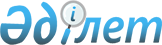 О внесении изменения в приказ Председателя Комитета по водным ресурсам Министерства сельского хозяйства Республики Казахстан от 15 декабря 2016 года № 175 "Об утверждении Положений бассейновых инспекций по регулированию использования и охране водных ресурсов Комитета по водным ресурсам Министерства сельского хозяйства Республики Казахстан"
					
			Утративший силу
			
			
		
					Приказ Председателя Комитета по водным ресурсам Министерства сельского хозяйства Республики Казахстан от 8 февраля 2019 года № 51. Утратил силу приказом и.о. Председателя Комитета по водным ресурсам Министерства сельского хозяйства Республики Казахстан от 17 июня 2019 года № 141.
      Сноска. Утратил силу приказом и.о. Председателя Комитета по водным ресурсам Министерства сельского хозяйства РК от 17.06.2019 № 141.
      ПРИКАЗЫВАЮ:
      1. Внести в приказ Председателя Комитета по водным ресурсам Министерства сельского хозяйства Республики Казахстан от 15 ноября 2016 года № 175 "Об утверждении Положений бассейновых инспекций по регулированию использования и охране водных ресурсов Комитета по водным ресурсам Министерства сельского хозяйства Республики Казахстан" следующее изменение:
      в приложениях 1, 2, 3, 4, 5, 6, 7, 8 к настоящему приказу:
      пункт 12 раздела 2 – исключить;
      пункт 16 раздела 3 изложить в следующей редакции:
      "16. Руководство Инспекцией осуществляется Руководителем Инспекции, который несет персональную ответственность за выполнение возложенных на Инспекцию задач и осуществление им своих функций.".
      2. Комитету по водным ресурсам Министерства сельского хозяйства Республики Казахстан в установленном законодательством порядке обеспечить:
      1) направление копии настоящего приказа в Республиканское государственное предприятие на праве хозяйственного ведения "Республиканский центр правовой информации" для включения в Эталонный контрольный банк нормативных правовых актов Республики Казахстан;
      2) размещение настоящего приказа на интернет-ресурсе Министерства сельского хозяйства Республики Казахстан;
      3) принятие иных мер, вытекающих из настоящего приказа.
      3. Настоящий приказ вводится в действие со дня его подписания.
					© 2012. РГП на ПХВ «Институт законодательства и правовой информации Республики Казахстан» Министерства юстиции Республики Казахстан
				
      Председатель 

И. Абишев
